Publicado en Barcelona el 28/10/2020 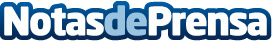 Carretillas TR  sigue apostando por la electrificaciónCon sede en Barcelona, Carretillas TR es distribuidor oficial de BYD Forklift en Cataluña y AndorraDatos de contacto:EDEON MARKETING SLComunicación · Diseño · Marketing931929647Nota de prensa publicada en: https://www.notasdeprensa.es/carretillas-tr-sigue-apostando-por-la Categorias: Nacional Ecología Logística Industria Automotriz Otras Industrias Innovación Tecnológica http://www.notasdeprensa.es